NOMBRE:_______________________________ FECHA: _____/____/____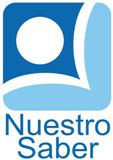 MAESTRO(A):______________________ GRADO:_____ GRUPO:________ESCUELA:____________________________________________________Te Manu Keu  RengaCuando Te Pito o Te Henu’a era joven y los hombres llevaban poco tiempo caminando sobre la isla, llego el Manu Keu Renga, que tenia alas. Venia de un lejano lugar llamado Hiva, allá donde se juntan la tierra y el mar.La primera vez que lo vieron aparecer en la playa traía un instrumento de metal amarrado a su espalda. Los hombres y las mujeres de la isla se escondieron entre las rocas porque le tenían miedo. Nunca antes lo habían visto. Pero el se sentó en el suelo y con una voz suave les dijo que venía a enseñarles a fabricar parrillas como la que el traía para rallar la planta pua, que se usa para teñir. Lentamente, movidos por la curiosidad, salieron de sus escondites  y se sentaron alrededor de Manu Keu Renga para escucharlo.Manu Keu Renga les enseño a rallar la planta pua sobre parrilla, para salpicar de pintas las diferentes figuras de palo. Así fue que aprendieron a pintar. Este maravilloso invento les permitió pintarse las caras para las ceremonias, dibujar la cara del paina (figura de palo) y colorear las figuras  de manu uru moko y moko uru manu (objetos ceremoniales pascuenses).Preguntas¿Quién llego a la isla?R:¿De dónde venía Manu Keu Renga?R:¿Qué traía en su espalda?R:¿Qué hicieron los hombres y mujeres de la isla?R:¿Qué venia a hacer Manu Keu Renga a la isla?R:¿Qué les enseño a hacer?R: